Publicado en Menorca el 22/10/2019 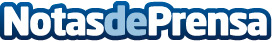 Alessandra Ambrosio, nueva imagen Prettyballerinas Summer 2020La internacional it girl Alessandra Ambrosio será la nueva imagen de PrettyBallerinas para la campaña Primavera-Verano 2020Datos de contacto:Enrique Díaz Paradelo649 146 337Nota de prensa publicada en: https://www.notasdeprensa.es/alessandra-ambrosio-nueva-imagen Categorias: Internacional Moda Sociedad http://www.notasdeprensa.es